¡ Cuida tu imagen en internet ! 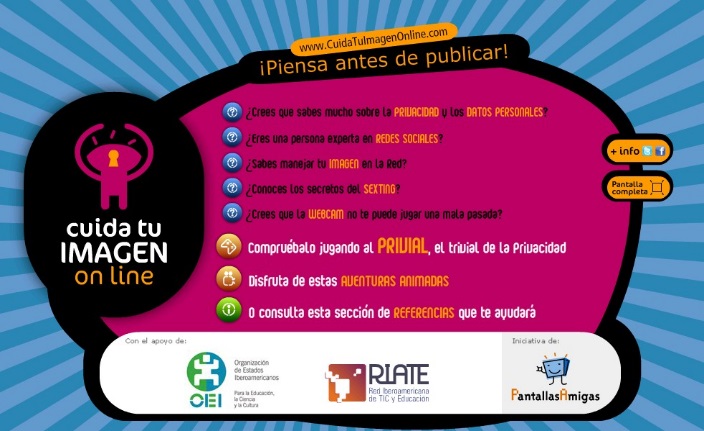 www.cuidatuimagenonline.comVe las cinco animaciones y encuentra un consejo para cada una : ejemplo : No publiques tus datos personales en las redes sociales.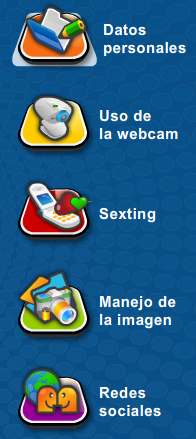    ………………………………………………………………………… ………………………………………………………………………… ………………………………………………………………………… ………………………………………………………………………… …………………………………………………………………………¡ Cuida tu imagen en internet ! www.cuidatuimagenonline.comVe las cinco animaciones y encuentra un consejo para cada una : ejemplo : No publiques tus datos personales en las redes sociales. …………………………………………………………………………     ………………………………………………………………………… ………………………………………………………………………… ………………………………………………………………………… …………………………………………………………………………